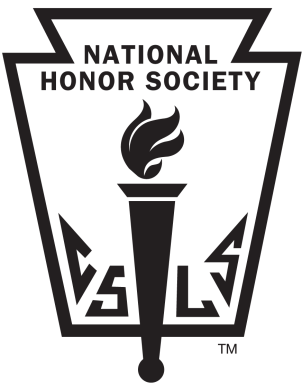 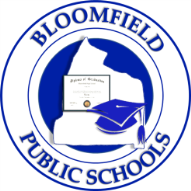 To Whom It May Concern,You are receiving this paper because an NHS member wants to help out at a function organized by you.  All National Honor Society members at Bloomfield High school are required to help out within the community as a requirement for maintaining membership in the NHS.  If you deem the service by this NHS member to be adequate, please sign off on it below and indicate how long the NHS member helped for.  Thank you.Name of NHS Member:_______________________________________________________________How the NHS member helped: ____________________________________________________Was the service provided deemed acceptable? __________________ Date of Service: _____________How many hours did the NHS Member Help for?___________________________________________Signature of event organizer: __________________________________________________________Thank you very much for your help in this matter.Sincerely,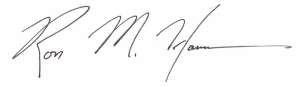 Ross HansonNational Honor Society AdvisorBloomfield High School